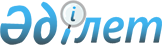 О признании утратившими силу приказа исполняющего обязанности Министра образования и науки Республики Казахстан от 6 ноября 2015 года № 628 "Об утверждении критериев классификации высших учебных заведений"Приказ Министра образования и науки Республики Казахстан от 8 июня 2016 года № 367

      В соответствии с подпунктом 4) пункта 2 статьи 46 Закона Республики Казахстан «О правовых актах» ПРИКАЗЫВАЮ:



      1. Признать утратившими силу приказ Министра образования и науки Республики Казахстан от 6 ноября 2015 года № 628 "Об утверждении критериев классификации высших учебных заведений" (зарегистрированный в Реестре государственной регистрации нормативных правовых актов под № 12285, опубликованный в информационно-правовой системе нормативных правовых актов «Әділет» от 23 ноября 2015 года).



      2. Департаменту высшего и послевузовского образования в установленном законодательством порядке обеспечить:

      1) в недельный срок со дня подписания настоящего приказа направление его копии в Министерство юстиции Республики Казахстан, информационно-правовую систему «Әділет», а также в Республиканское государственное предприятие на праве хозяйственного ведения «Республиканский центр правовой информации» Министерства юстиции Республики Казахстан для размещения в Эталонном контрольном банке нормативных правовых актов Республики Казахстан;

      2) размещение настоящего приказа на интернет-ресурсе Министерства образования и науки Республики Казахстан;

      3) доведение настоящего приказа до сведения высших учебных заведений.



      3. Контроль за исполнением настоящего приказа возложить на курирующего вице-министра образования и науки Республики Казахстан.



      4. Настоящий приказ вступает в силу со дня подписания.      Министр                                    Е. Сагадиев
					© 2012. РГП на ПХВ «Институт законодательства и правовой информации Республики Казахстан» Министерства юстиции Республики Казахстан
				